-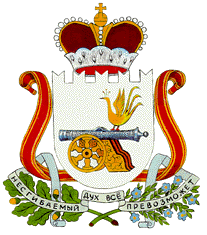 АДМИНИСТРАЦИЯБАРСУКОВСКОГО СЕЛЬСКОГО ПОСЕЛЕНИЯМОНАСТЫРЩИНСКОГО РАЙОНА СМОЛЕНСКОЙ ОБЛАСТИПОСТАНОВЛЕНИЕот 28 февраля  2019г.    № 9В соответствии со ст. 57 Жилищного Кодекса РФ и областным законом «О предоставлении жилых помещений по договору социального найма в Смоленской области» № 35-з от 10.05.2001 годаПостановляю:1.Утвердить протокол №3   от 28 февраля 2019 года жилищной комиссии Администрации Барсуковского сельского поселения Монастырщинского района Смоленской области.2. Предоставить  Абышевой Гульшат Талантовне  2-комнатную квартиру №17 в доме №7 находящуюся по адресу п. Турковского торфопредприятия Монастырщинского района Смоленской области.                                                                                                                            Общая площадь 44,2 м2. Состав семьи 3 человека.3.Заключить договор социального найма жилого помещения согласно действующего законодательства с Абышевой Гульшат Талантовне.    4. Контроль по исполнению данного постановления оставляю за собой.Глава муниципального образованияБарсуковского сельского поселенияМонастырщинского районаСмоленской области                                                                            Т.В. Попкова                                                   Об утверждении протокола №3  жилищной комиссии Администрации  Барсуковского сельского поселения Монастырщинского района Смоленской области